      Family Place March, 2020                Location:  Family Place @ 2425 Oxford Street                         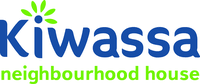      		      For further info, please contact Horacio Valle at 604.254.5401 ext. 252 or Family Place staff at 604 254 5401 ext. 230**Next Month’s Calendar will be available on the first day of the month**Tuesday 9:30am-12pmWednesday 9:30am-12pmThursday 9:30am-12pmFriday 9:30am-12pmSaturday 10:30am-1pm 3      Lacing Day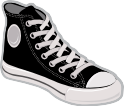 4Fabric Day5    Cutting Day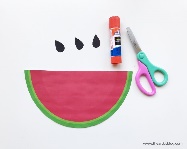 6    Yoga for Tots.7 Free Play Day.10     Music and Dancing Day 11 Hasting Library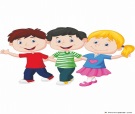 Meet there 10:30am12    Story Time with Teacher Brenda.13Building Blocks14  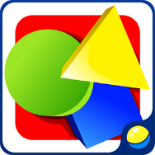 17 Languages DayDía de las lenguasيوم اللغات语言日  jour des langues  18 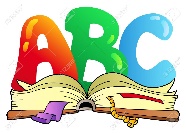 Yoga for 19    R.J. Visit.Hastings Librarian20           Sand  TABLE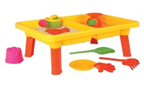 21   Lacing Day24   Welcome Spring.Spring Art and Craft25   Counting Numbers.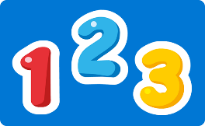 26Pictures Frames27      Play dough fun!28   29   Free Play Day 30 Stitching Day31Learning Shapes 欢迎大家来参加奇华沙家庭活动。希望您和您的孩子可以在这里度过欢乐时光。对我们来说，安全是最重要的，希望大家自觉遵守如下规则家庭活动室守则鼓励所有孩子安全，有礼地玩耍。例如：不要孩子互相敲打，踢人或咬人，不要孩子爬上家具或到处乱跑。父母或监护人应监督孩子的行为，保证孩子们的安全。家庭活动是父母与孩子一起的活动，任何时候不要单独留下孩子而自己活动，您应时刻在孩子身边。不要体罚孩子！我们的职员会协助父母或监护人用适当的方式管教孩子。圆圈活动时间是与孩子同乐的时间，请父母或监护人一起参加活动。午饭前玩耍结束。请父母/监护人与孩子一起帮助清理场地。如您或孩子感冒或不适，建议大人和孩子都留在家里休息， 防止传播细菌。家庭活动室旁边的厨房是员工休息室，请不要让孩子单独留在厨房。为安全起见，蓝色的滑动门和连接走廊的大门随时保持关门状态，家庭活动室与户外相连的大门是紧紧出口，请勿擅自打开。家庭活动室内的电话只供职员使用。如您要打电话，请先征询职员同意。在活动期间，请关闭您的手机。如您有任何问题，请与职员联系。Welcome to Kiwassa’s Family Place Drop-in! We want you to enjoy your time here and hope you and your child have a pleasant visit with us. As safety is of the utmost importance to us, we would like to introduce the following:Family Place Guidelines:All children are encouraged to play in a safe and positive way, which means we do not hit, kick, or bite each other, climb on furniture, or run around.Parents and caregivers are required to supervise their children and make sure safety expectations are followed.Family Place Drop-in is a parent and child program. Do not leave your child in Family Place and go somewhere else or leave your child unattended during any outings. We ask that you always supervise your child.Physical punishment is NEVER permitted. Family Place facilitators will assist parents and caregivers in choosing positive strategies for managing their child.Circle Time is your time to connect with your child. We ask allParents and caregivers participate with their children in circle time.Playtime is over by lunch. We ask that children and parents/ caregivers help clean up after morning activities.If you or your chid is sick or feeling unwell, we encourage you to both stay at home and rest, to prevent the spreading of germs.The kitchen next to Family Place Drop-in is a staff room and not part of Family Place. Children cannot be left alone in the kitchen.For safety reasons, the blue sliding door and the door between Family Place and the lobby are to be kept closed all the time. The exterior doors at the back of Family Place are an emergency exit only and are not to be propped open.The telephone in Family Place Drop-in is a staff phone only. Please ask if you need to make a phone call. We also appreciate parents/ caregivers keeping their cell phone off while participating in Family Place.If you have questions or concerns, please speak to Family Place staff.    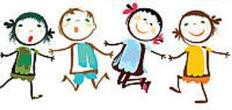 Welcome to Kiwassa’s Family Place Drop-in! We want you to enjoy your time here and hope you and your child have a pleasant visit with us. As safety is of the utmost importance to us, we would like to introduce the following:Family Place Guidelines:All children are encouraged to play in a safe and positive way, which means we do not hit, kick, or bite each other, climb on furniture, or run around.Parents and caregivers are required to supervise their children and make sure safety expectations are followed.Family Place Drop-in is a parent and child program. Do not leave your child in Family Place and go somewhere else or leave your child unattended during any outings. We ask that you always supervise your child.Physical punishment is NEVER permitted. Family Place facilitators will assist parents and caregivers in choosing positive strategies for managing their child.Circle Time is your time to connect with your child. We ask allParents and caregivers participate with their children in circle time.Playtime is over by lunch. We ask that children and parents/ caregivers help clean up after morning activities.If you or your chid is sick or feeling unwell, we encourage you to both stay at home and rest, to prevent the spreading of germs.The kitchen next to Family Place Drop-in is a staff room and not part of Family Place. Children cannot be left alone in the kitchen.For safety reasons, the blue sliding door and the door between Family Place and the lobby are to be kept closed all the time. The exterior doors at the back of Family Place are an emergency exit only and are not to be propped open.The telephone in Family Place Drop-in is a staff phone only. Please ask if you need to make a phone call. We also appreciate parents/ caregivers keeping their cell phone off while participating in Family Place.If you have questions or concerns, please speak to Family Place staff.    